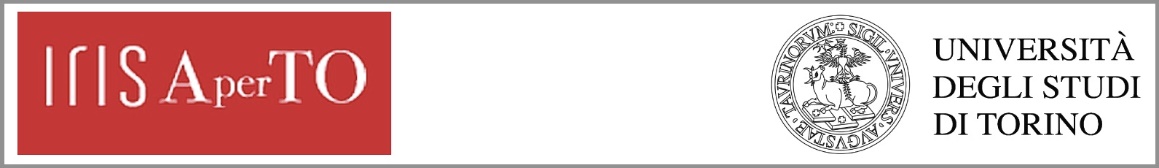 This is the author's final version of the contribution published as:Giorgio Grillo, Luisa Boffa, Arianna Binello, Stefano Mantegna, Giancarlo Cravotto, Farid Chemat, Tatiana Dizhbite, Liga Lauberte, Galina Telysheva. Analytical dataset of Ecuadorian cocoa shells and beans, Data in brief, 22(2019), 56–64The publisher's version is available at:https://www.sciencedirect.com/science/article/pii/S2352340918315221When citing, please refer to the published version.Link to this full text: https://reader.elsevier.com/reader/sd/pii/S2352340918315221?token=E6433F21EC6CC37E4E4EA1284AC122EC8A5434839050CDD7F37B5E11DD84A941AFAE98790EB835C44311D83B7C7BBEBCThis full text was downloaded from iris-Aperto: https://iris.unito.it/ Analytical dataset of Ecuadorian cocoa shells and beansGiorgio Grillo a, Luisa Boffa a, Arianna Binello a,Stefano Mantegna a, Giancarlo Cravotto a,n, Farid Chemat b,Tatiana Dizhbite c, Liga Lauberte c, Galina Telysheva ca Dipartimento di Scienza e Tecnologia del Farmaco, University of Turin, 10235 Turin, Italyb Université d’Avignon et des Pays de Vaucluse, INRA, UMR408, GREEN Team Extraction, F-84000 Avignon,Francec Latvian State Institute of Wood Chemistry, 1006 Riga, LatviaAbstractFull analytical data of Ecuadorian cocoa wastes (raw shells) and beans (as benchmark), are herein reported. A detailed characterization of production residues may pave the road to a zero-waste strategy for the cocoa industry. Multiple analytical techniques have been exploi- ted to deﬁne the composition of the matrices, among them: elemental analyses, FTIR, Py-GC/MS/FID and UHPLC-ESI-MS/MS.Quali-quantitative data of carbohydrates, lipids, lignin, poly- phenols, alkaloids and proteins have been obtained by Py-GC/MS/FID and UHPLC-ESI-MS/MS. Assignations are fully supported by literature references. The FAMEs composition of lipophilic UAE extract is also reported for sake of comparison with cocoa butter. This data collec- tion completes a wider valorization work, “Cocoa bean shell waste valorisation; extraction from lab to pilot-scale cavitational reactors” (Grillo et al., 2018).n Corresponding author.E-mail address: giancarlo.cravotto@unito.it (G. Cravotto).Speciﬁcations tableSubject area	ChemistryMore speciﬁc subject area	Extraction and ValorizationType of data	Tables and ﬁgures (chromatograms, spectra and instruments)How data was acquired	FTIR spectra: FTIR spectrometer (Spectrum One, PerkinElmer);CHN  contents:  according  to EN  15104:2011  standard,  elemental  ana- lyser (Vario MACRO, ELEMENTAR Analysensysteme);Carbohydrate composition: Alditol acetate procedure, GC-FID quanti-ﬁcation (Agilent 6850 Series GC system);Py-GC/MS/FID: Frontier Lab Micro Double-shot Pyrolyser (Py-3030D), coupled to a Shimadzu 2D FID/MS gas chromatography system (MS-GC/ GC–MS-2010);FAMEs composition: GC–MS qualitative analysis (Agilent Technologies 6850, Network GC System using a 5973 Network Mass Selective Detector) and GC-FID quantitative analysis (Agilent Technologies 7820A, Network GC System equipped with a FID detector);UHPLC-ESI-MS/MS: UPLC system (Acquity, Waters Corp., Singapore), coupled with a quadrupole-time of ﬂight (Q-TOF) MS instrument (UPLC/Synapt Q-TOF MS, Waters, Milford, MA, USA) with an electro- spray ionisation (ESI) source.Data format	Raw, analysed and formatted.Experimental factors	Analysed samples are composed by cocoa shells, raw or extracted byUAE. Cocoa beans were used as a benchmark.Experimental features	Multiple analysis were performed for the sake of comparison betweencocoa beans and residual biomass (shells) or its extract.Data source location	All matrices originate from Ecuador. The Cocoa bean shells were kindly provided by Gobino S.r.l. (Turin, Italy).Data accessibility	Data are reported in this article.Related  research  article	G. Grillo, L. Boffa, A. Binello, S. Mantegna, G. Cravotto, F. Chemat, T.Dizhbite, L. Lauberte, G. Telysheva,. Cocoa bean shell waste valor- isation; extraction from lab to pilot-scale cavitational reactors, FOODRES-D-18–01707R1 (2018) (In Press) [1].Value of the dataFull chemical characterization of raw waste material from cocoa industry (shells).Spectra and chromatograms can be used as ﬁngerprints for quick matching.The comparison with cocoa beans composition sheds light on the potential use and exploitability of the recovered fractions.Reported data could pave the way to new valorization processes, providing a useful benchmark.	DataA ﬁngerprint of the matrices is obtained by FTIR spectra and elemental analysis. Carbohydrates composition was deﬁned by alditol acetate protocol and by Py-GC/MS/FID. This technique was also used to quantify lipids, lignin, alkaloids, proteins and polyphenols by means of precursor identiﬁ- cation. Deﬁnition of polyphenols was achieved by UHPLC-ESI-MS/MS analysis. Furthermore, FAMEs identiﬁcation and quantiﬁcation of shells lipophilic extract is reported. All data can be used for a full comparison with extracts reported by Grillo et al. [1].Experimental design, materials and methodsMaterialsCocoa beans and shells from Ecuador were kindly provided by Gobino S.r.l. (Turin, Italy). Shells extracts are provided according the procedure reported by Grillo et al. (see Ref. [1], Paragraph 2.3.1 US-assisted extraction).MethodsFTIR analysisFTIR spectra of the cocoa beans and shells (raw material) samples were recorded in KBr pellets on a Spectrum One FTIR spectrometer (PerkinElmer) in the 4000–450 cm- 1 range (resolution 4 cm- 1, number of scans 64). The resulting spectra (Fig. 1) were normalised to the highest absorption intensity in each spectrum (in the ca. 3400 cm-1  range). Bands assignments are reported in Table 1, according to wave numbers.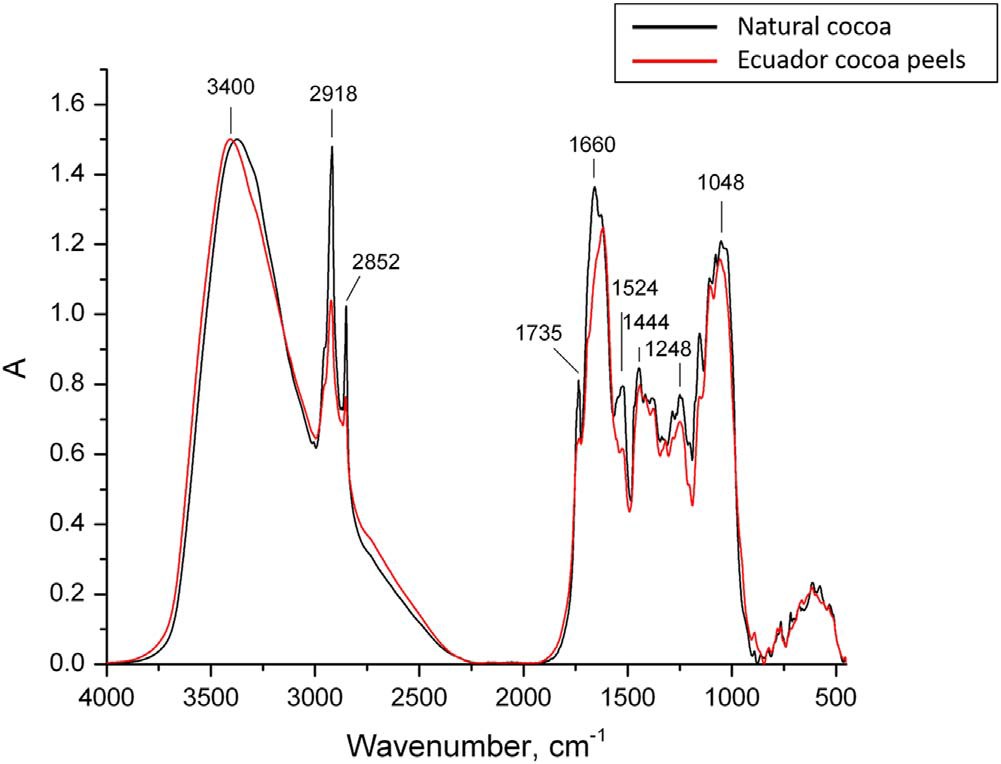 Fig. 1.  Normalized FTIR spectra of the cocoa beans (black) and shells (red).Table 1Bands assignments in the FTIR spectra of the cocoa samples.Wave number (cm-1)	Assignment3367	-OH stretching vibration2918, 2851	C-H stretch in CH2  and CH3  groups, mainly in lipids1735	C¼ O stretch in unconjugated esters, carboxylic acids, aldehydes and ketones1660	C¼ C valence deformation in fatty acid plus C¼ O stretch in conjugated aryl ketones1630	amide I in proteins (C¼ O stretch in amide)1549	amide II in proteins (NH2 deformation vibration)1510	aromatic skeletal vibrations, mainly phenolics1444	deformation vibration of C-H in CH2 and CH3 groups of carbohydrates1285	C-H stretch (various)1250	C-O valent deformation in acetyl groups1152	C-O-C asymmetric vibration in carbohydrates and glucosides1107 - 1028	C-C, C-OH, C-H various vibrations in carbohydrates890 - 763	out-of-plane aromatic C-H vibrations717	long chain C-C skeletal vibration in fatty acidCHN contentC, H, N, contents in cocoa beans and shells (raw material) were measured according to the EN 15104:2011 standard using a Vario MACRO elemental analyser (ELEMENTAR Analysensysteme). Direct comparisons of H/C and N/C for the two matrices are reported in Fig. 2.Carbohydrate compositionCarbohydrate composition of cocoa beans and shells (raw material) was determined using an alditol acetate procedure by Blakeney, Harris, Henry and Stone, 1983 [2] after cocoa sample hydrolysis with 72% sulphuric acid. The alditol acetates were quantiﬁed by GC-FID (Agilent 6850 Series GCsystem) using a DB1701 column (60 m x 0.25 mm, ﬁlm thickness 0.25 mm), and methyl α-D-gluco-pyranoside as the internal standard.Results were expressed as mannose (Man), galactose (Gal), glucose (Glc), rhamnose (Rha), arabi- nose (Ara) and xylose (Xyl) contents (Table 2).Pyrolyser(Py)-GC/MS/FID   analysisPy-GC/MS/FID analysis of cocoa beans and shells (raw material) were performed using a Frontier Lab Micro Double-shot Pyrolyser Py-3030D (pyrolysis temperature 500 °C, heating rate 600 °C/s) that was directly coupled to a Shimadzu 2D FID/MS gas chromatography system MS-GC/GC–MS-2010 witha RTX-1701 capillary column (Restek, 60 m x 0.25 mm x 0.25 μm ﬁlm). The injector temperature was250 °C, the ion source 250 °C (EI 70 eV), the MS scan range m/z was 15 to 350, the carrier gas was helium (ﬂow rate 1 mL min-1) and the split ratio was 1:30.  The amount of sample analysed was 1.00C2.00 mg. The oven temperature was kept at 60 °C for 1 min, increased at 6 °C/min to 270 °C and ﬁnally held at 270 °C for 10 min.The identiﬁcation of the individual compounds was performed using GC/MS chromatograms from the Library MS NIST 14, whereas the relative peak area of individual compounds was calculated using Shimadzu software on the basis of GC/FID data. The summed molar areas of the relevant peaks were normalised to 100% and the data for 5 repetitive pyrolysis experiments, at least, were averaged. Relative peak areas, calculated as percentages, for pyrolysis products of different origin were used to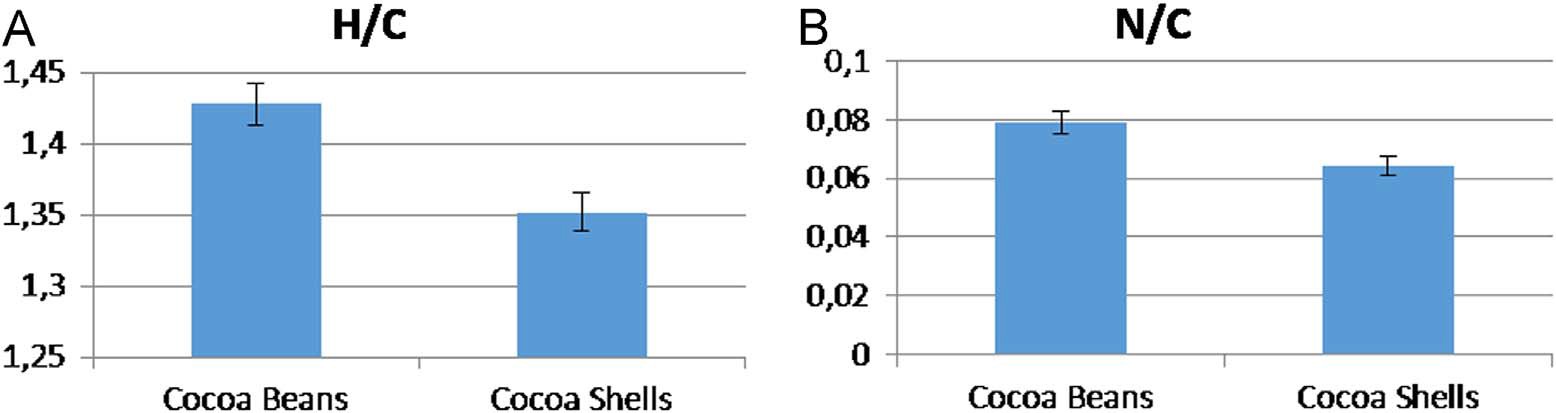 Fig. 2.  H/C (A) and N/C (B) atomic ratios for cocoa beans and shells.Table 2Carbohydrates contents in cocoa samples, determined using an alditol acetate procedure.Cocoa Sample    Carbohydrates % (w/w on o.d. ash free biomass)Rha	Ara	Xyl	Man	Gal	Glc		Total as MS  Total as PS Tot	CelluloseBeans	o 0.01	1.970.03   0.170.01   0.770.01   2.070.1   18.870.5   18.570.5	23.570.5	21.170.5Shells	0.870.1  1.770.1	1.270.2    2.670.2    3.170.2  16.570.5  15.170.5	25.970.5	23.270.5MS¼ monosaccharides, PS¼ polysaccharidesassess biomass sample composition (Table 3). Measurement error did not exceed 5% of the mean area value.Table 3Summary of cocoa samples Py-GC/MS/FID analysis, including GC diagnostic peaks assignments and relative contents (%) of carbohydrates (CH), lipids (Lip), fatty acids (FA), lignin (Lg) and other polyphenols (Pph), alkaloids (Alk) and proteins (Pr) derived products detected in volatiles.Compound/Group of compounds	Compounds precursors Compound proportion in volatiles from analytical pyrolysis, %Table 3 (continued )Compound/Group of compounds	Compounds precursors Compound proportion in volatiles from analytical pyrolysis, %UHPLC-ESI-MS/MS analysis of polyphenolsAnalytical samples of raw cocoa shells were obtained from: 70% v/v aqueous acetone extract(A) and 80% v/v aqueous ethanol extract (B). All samples were dissolved in a 1:1 acetonitrile/water mixture, ﬁltered over a nylon ﬁlter (0.45 μm pore size) and analysed by UHPLC-ESI-MS/MS (Fig. 3). An Acquity UPLC system (Waters Corp., Singapore) that was coupled with a quadrupole-time of ﬂight(Q-TOF) MS instrument (UPLC/Synapt Q-TOF MS, Waters, Milford, MA, USA) with an electrospray ionisation (ESI) source was used. A U-HPLC column (2.1 mm x 50 mm i.d., 1.7 mm, BEHC18, Waters Acquity) was used at a ﬂow rate of 0.30 mL min-1. The mobile phases were water with 0.1% formic acid(A) and acetonitrile (B). The gradient program was: 0–0.5 min, 5%–5% (B); 0.5–10 min, 5%–95% (B); 10–15 min, 95%–95% (B). The injection volume was 2 μL. The major operating parameters for Q-TOF MS were set as follows: capillary voltage, 2 kV (–); cone voltage, 40 V; cone gas ﬂow, 50 L/h; collisionenergy, 4 eV; source temperature, 120 °C; desolvation temperature, 350 °C; collision gas, argon; desolvation gas, nitrogen; ﬂow rate, 600 L/h; data acquisition range, m/z 50–1.200 Da; ionisation mode, negative.Peaks assignments has been performed by mass fragmentations (Table 4), available literature referencse are shown. A composition comparison is possible, referring to UHPLC-ESI-MS/MS analysis of cocoa shells extract, reported by Grillo et al. (see Fig. 3 and Table 9 in Ref. [1], Paragraph. 3.3.2 Extraction screening).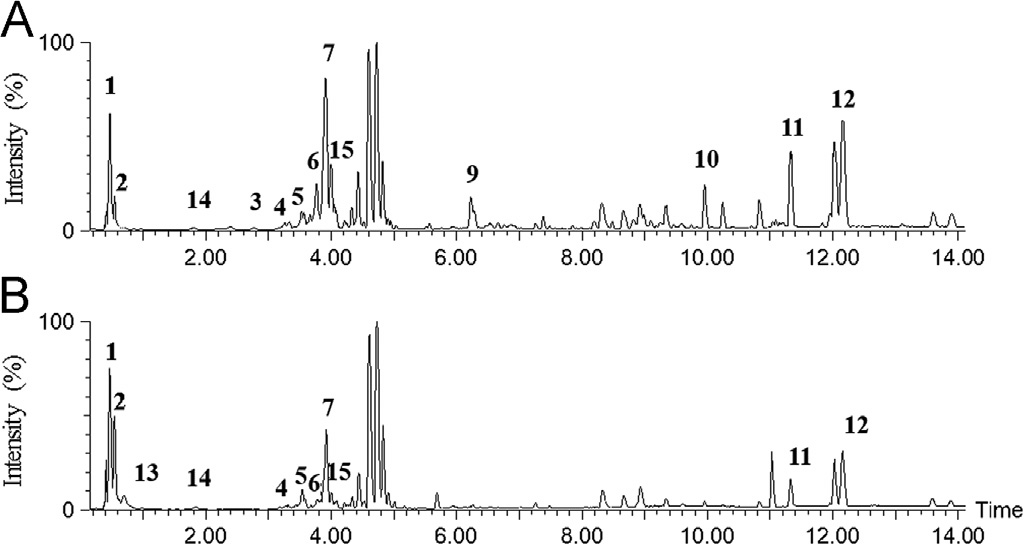 Fig. 3. Total ion chromatogram (negative ionization) resulting from the UHPLC-ESI-MS/MS analysis of the conventional extracts obtained from Ecuador cocoa shells: (A) 70% v/v aqueous acetone extract; (B) 80% v/v aqueous ethanol extract.Table 4Polyphenols detected in the UHPLC-ESI-MS/MS analysis of the conventional extracts obtained from cocoa shells (Fig. 3).Table 5FAMEs composition of the hexane phase from UAE extracts obtained using the ternary mixture, expressed as w/w percentage on the extract.GC analysis of fatty acid methyl esters (FAMEs)The fatty acid composition of the lipophilic (hexane) phase derived from a ternary mixture extracts (see Ref. [1], Paragraph 2.3.1 US-assisted extraction) of raw shells, was determined according to the procedure described by Bermúdez Menéndez et al. in 2014 [8]. GC–MS qualitative analyses were performed in an Agilent Technologies 6850 Network GC System using a 5973 Network Mass Selective Detector, a 7683B Automatic Sampler (Santa Clara, California, USA), and a capillary column (HP-5MS 5% Phenyl Methyl Siloxane, length 30 m, i.d. 0.25 mm, ﬁlm thickness 0.25 μm). GC-FID quantitative analyses were performed in an Agilent Technologies 7820 A Network GC System equipped with a FID detector, using a capillary column (Mega WAX, length 30 m, i.d. 0.25 mm, ﬁlm thickness 0.25 µm, Mega S.r.l., Legnano, MI, Italy) and according to the internal standard amount (methyl heptadecanoate, Me C17). All the lipophilic extracts (around 10 mg) were derivatised before analysis [8].FAMEs identiﬁcation was performed by checking correspondence with C8–C24 saturated and unsaturated external standards (Sigma-Aldrich), which were prepared in solution with GC grade cyclohexane, and with Wiley7n and NIST11 GC libraries (for GC–MS analysis). All identiﬁcation and quantiﬁcation results are reported in Table 5, showing an overall matching with cocoa butter content proﬁle, according to literature [9].AcknowledgementsThis work was supported by the University of Turin (Fondi Ricerca Locale 2016). The authors warmly acknowledge EPIC srl for their kind assistance with the Rotocav tests.References[1] G. Grillo, L. Boffa, A. Binello, S. Mantegna, G. Cravotto, F. Chemat, T. Dizhbite, L. Lauberte, G. Telysheva, Cocoa bean shell waste valorisation; extraction from lab to pilot-scale cavitational reactors, Food Res. Int. (2018), https://doi.org/10.1016/j.   foodres.2018.08.057.[2] A.B. Blakeney, P.J. Harris, R.J. Henry, B.A. Stone, A simple and rapid preparation of alditol acetates for monosaccharide  analysis,  Carbohydr.  Res.  113  (1983)  291–299.[3] A.A. Karim, A. Azlan, W.A. Ismail, P. Hashim, S.S. Abd Gani, B.H. Zainudin, N.A. Abdullah, Phenolic composition, antioxidant,  anti-wrinkles and tyrosinase inhibitory activities of cocoa pod extract, BMC Complement. Altern. Med. 14 (2014) 381–393.[4] J.F. Hammerstone, S.A. Lazarus, A.E. Mitchell, R. Rucker, H.H. Schmitz, Identiﬁcation of procyanidins in Cocoa (Theobroma cacao) and chocolate using high-performance liquid chromatography/mass spectrometry, J. Agric. Food Chem. 47 (1999)  490–496.[5] G. Pereira-Caro, G. Borges, C. Nagai, M.C. Jackson, T. Yokota, A. Crozier, H. Ashihara, Proﬁles of phenolic compounds and purine alkaloids during the development of seeds of Theobroma cacao cv. Trinitario, J.  Agric.  Food  Chem.  61  (2013)  427–434.[6] K.A. Reed, Identiﬁcation of Phenolic Compounds from Peanut Skin using HPLC-MS (Ph.D. Dissertation), Food Science and  Technology, Polytechnic Institute and State University, Blacksburg, Virginia, 2009.[7] F. Sánchez-Rabaneda, O. Jáuregui, I. Casals, C. Andrés-Lacueva, M. Izquierdo-Pulido, R.M. Lamuela-Raventós, Liquid chro- matographic/electrospray ionization tandem mass spectrometric study of the phenolic composition of cocoa (Theobroma  cacao),  J.  Mass  Spectrom. 38  (1)  (2003)  35–42.[8] J.M. Bermúdez Menéndez, A. Arenillas, J.A. Menéndez Díaz, L. Boffa, S. Mantegna, A. Binello, G. Cravotto, Optimization of  microalgae oil extraction under ultrasound and microwave irradiation, J. Chem. Technol. Biotechnol. 89 (2014) 1779–1784.[9] M. Lipp, E. Adam, Review of cocoa butter and alternative fats for use in chocolate-Part A. Compositional data, Food Chem. 62 (1)   (1998)   73–97.Acids, Esters, Aldehydes, Ketones, Cyclopentane deriv.,CarbohydratesBeans 37.21Shells 44.28Furan derive., Sugars, including:acetic acidCH10.5318.272-oxo-propanoic acidCH0.060.12propanoic acidCH0.581.492-propenoic acid, methyl esterCH0.190.202-oxo- propanoic acid, methyl esterCH0.670.513-methyl- butanoic acidCH0.200.16propanoic acid, 2-methylpropyl esterCH0.15n.d.pentanoic acidCHn.d.n.d.2-methyl-propanalCH1.190.532,3-butanedioneCH1.952.863-methyl- butanalCH1.190.592-methyl-butanalCH0.950.693-methyl-3-buten-2-oneCH0.06n.d.2-butenalCH0.060.001-hydroxy- 2-propanoneCH7.597.152-propanone,CH2.511.331-(acetyloxy)-2-butanoneCH0.130.10pentanalCH1.670.862-cyclopenten-1-oneCH0.780.802-methyl- 2-cyclopenten-1-oneCH0.330.551,2-cyclopentanedioneCH1.431.312,3-dimethyl-  2-cyclopenten-1-oneCHn.d.0.143-methyl-2-cyclopenten-1-oneCH0.200.372-cyclopenten-1-one, 2,3-dimethyl-, isomerCH0.220.393-methyl-1,2-cyclopentanedioneCH1.251.473-ethyl-2-hydroxy-2-cyclopenten-1-oneCH0.470.532(3H)-furanoneCH0.280.243(2H)-furanoneCH0.480.33furfuralCH0.330.53acetylfuranCH0.410.595-methyl-2-furancarboxaldehydeCH0.070.202(3H)- dihydro-furanoneCH0.520.922(5H)-furanoneCH0.760.61isosorbide (1,4;3,6-dianhydro-D-glucitol)CHn.d.0.43Phenyl and benzyl derivatives, including:Lignin þ Polyphenols7.707.76methyl-benzenePph0.930.61ethyl-benzene,Pph0.330.45ethenyl-benzene,Pph0.280.24phenolPph, Lg2.422.252-methyl-phenol, (o-cresol)Pph, Lg0.580.594-methyl- and 3-methyl-phenol, (p- & m-cresols)Pph, Lg2.051.823,4-dimethyl-phenolPph0.260.244-ethyl-phenolPph0.330.411,2-benzenediol (tannins derivative)Pph0.150.16guaiacolLg0.070.354-vinylguaiacolLgn.d.0.08syringolLg0.110.312,3-dihydro-benzofuranLg0.190.24aliphatic compounds, including:Lipids þ Fatty acids16.834.63Acids, Esters, Aldehydes, Ketones, Cyclopentane deriv.,CarbohydratesBeans 37.21Shells 44.28Furan derive., Sugars, including:1-noneneLip0.24n.d.undecaneLip0.11n.d.1-undeceneLip0.32n.d.(Z)-5-undeceneLip0.150.06(Z)-3-octen-2-olLip0.330.24DodecaneLip0.220.161-dodeceneLip0.350.121-dodecyneLip0.11n.d.tridecaneLip0.220.12(Z)-6-trideceneLip0.350.12tetradecaneLip0.300.101-tetradeceneLip0.560.103,4-dimethylcyclopentanoneLip0.540.41pentadecaneLip1.490.591-pentadeceneLip0.260.061-hexadeceneLip0.690.188-heptadeceneLip1.100.16heptadecaneLip1.430.31(Z)-3-hexadeceneLip0.15n.d.2-hexadecanoneLip0.300.20pentadecanoic acid, ethyl esterFAn.d.0.16octadecanoic acid, 2-propenyl esterFA1.950.16n-hexadecanoic acidFA0.871.062-nonadecanoneLip0.19n.d.cyclododecanemethanolLip1.28n.d.octadecanoic acid, 2-propenyl ester, isomerFA2.860.20hexadecanoic acid, ethenyl esterFA0.450.08alkaloids derived volatiles, including:Alkaloids34.1538.751H-pyrrole, 1-methyl-Alk0.560.39pyridine or picolinic acidAlk0.490.991H-pyrrole, 1-ethyl-Alk0.250.49pyrroleAlk2.853.751H-pyrrole, 2-methyl-Alk0.470.241H-pyrrole, 2-ethyl-Alk0.930.631H-pyrrole, 3-ethyl-Alk0.060.032,5-pyrrolidinedioneAlk0.910.931H-purine-2,6-dione, 3,7-dihydro-1,3,7-trimethyl- (Caffeine)Alk3.444.531H-purine-2,6-dione, 3,7-dihydro-3,7-dimethyl- (Theobromine)Alk20.7625.30indoleAlk2.560.781H-indole, 3-methyl-Alk0.880.69amides and nitriles, including:Lipids þ Proteins3.571.87propanenitrileLip, Pr0.170.643-methyl-butanenitrileLip, Pr0.270.284,4-dimethyl-3-oxopentanenitrileLip, Prn.d.0.354-methyl-pentanenitrileLip, Prn.d.0.35tetradecanenitrileLip, Pr0.460.25hexadecanenitrileLip, Pr0.40n.d.tetradecanamideLip, Pr0.72n.d.(Z)-9-octadecenamideLip, Pr0.62n.d.octadecanamideLip, Pr0.93n.d.*n.d.- not detectedCompoundPeak Nr.[M-H], Main fragmentsRef.Gluconic acid sodium salt/glucose acid1195, 177, 129, 85, 75[3]citric acid2191, 111, 87[3]protocatechuic acid3153, 109, 65[3]procyanidin tetramer41153, 577, 289[4]N-caffeoyl-L-aspartate derivative5276, 179, 131[5]catechin or epicatechin with a cinnamic acid side-group6633, 329, 305, 289, 267, 225[6]procyanidin dimer7730, 577, 289, 165–catechin/epicatechin derivative8289, 245,205,179–ﬂavone/luteolin9329, 311, 229, 211, 171, 139, 127[3]hydroxybenzoic acid sugar derivative10299, 137–linoleic acid11279[3]oleic acid12281–citric acid derivative13191, 111, 87[3]coumaric acid derivative14163, 145[7]procyanidin trimer15865, 860, 577, 305, 289, 245[4]FAMEsw/w %Me myristate-C140.7Me palmitate-C1628.5Me  palmitoleate-C16:1(n-7)0.8Me stearate-C1831.6Me  oleate-C18:1(cis,n-6)32.7Me hexadecenoate-C18:1(cis,n-9 o 5)0.6Me  linoleate-C18:2(cis,n-6)1.0Me eicosanoate-C201.3Me  11-eicosaenoate-C20:1(cis,n-9)0.2Me arachidonate-C20:4(cis,n-6)0.1Me   5,8,11,14,17-eicosapentaenoate-C20:5(cis,n-3)0.1Me docosanoate-C220.5Me tetracosanoate-C240.1Me pentacosanoate-C250.2Me hexacosanoate-C260.3Total98.7